GLAVNI ULAZ 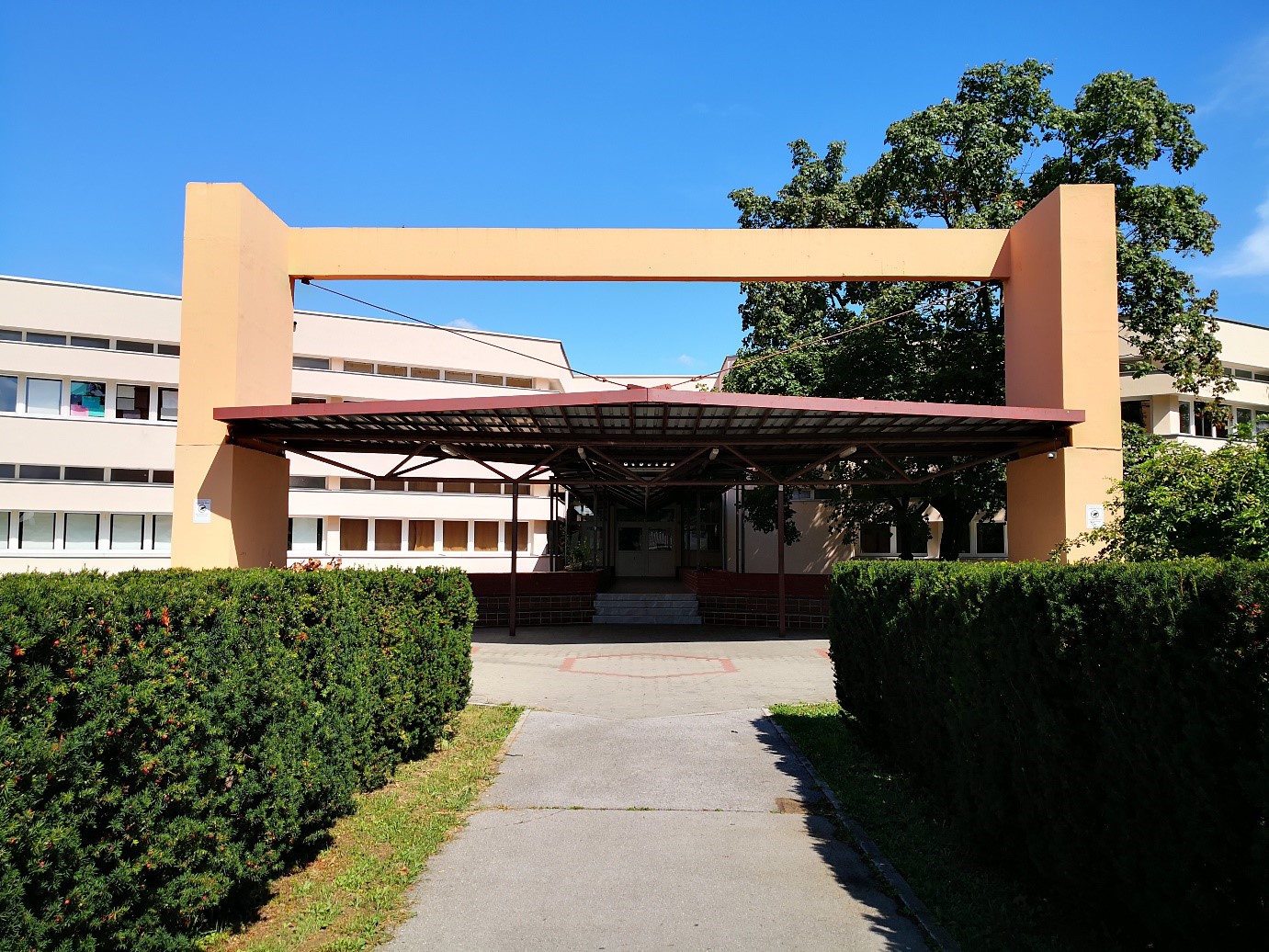 ULAZ U NOVOM DIJELU  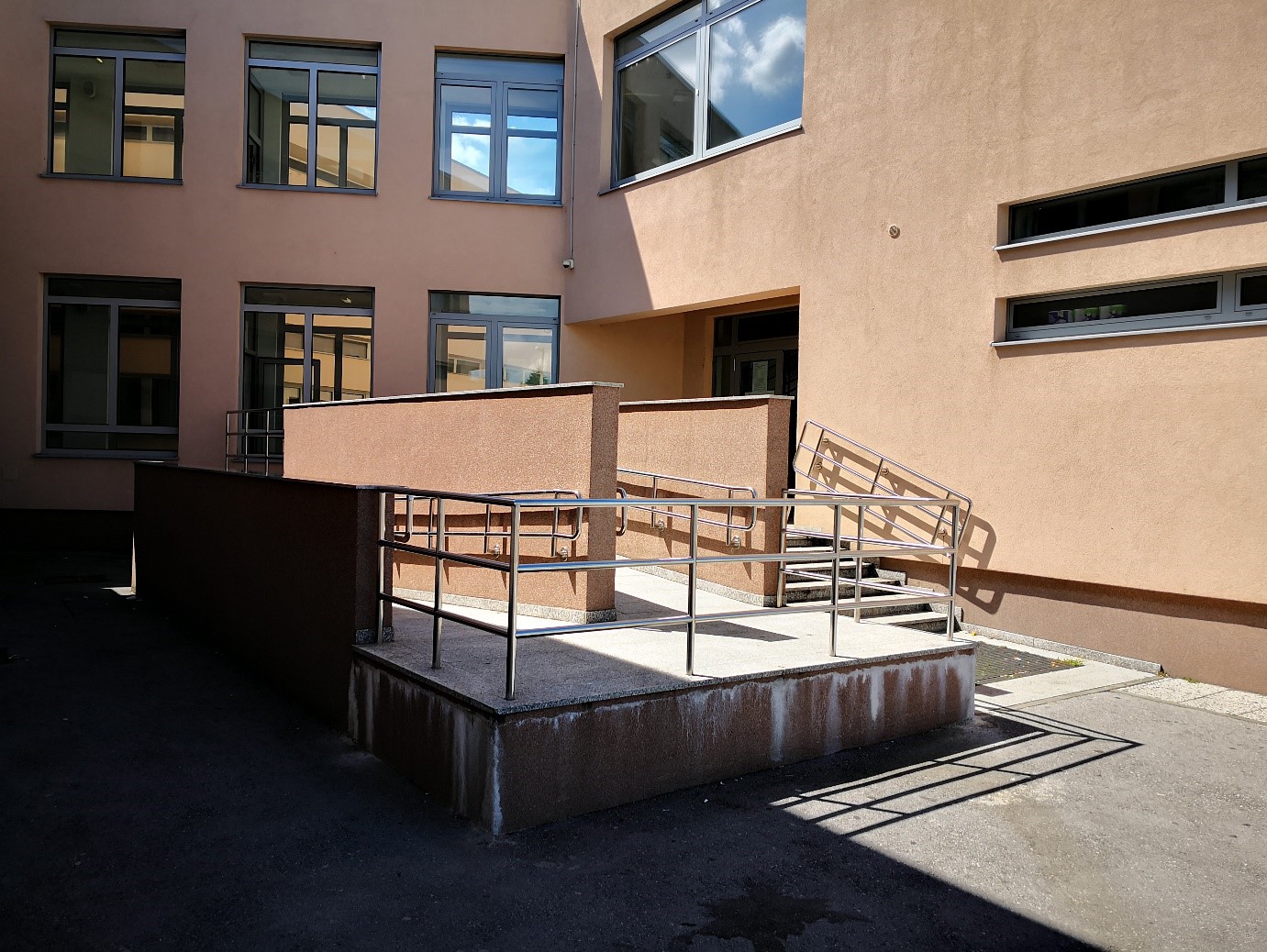 SPOREDNI ULAZ – JUG  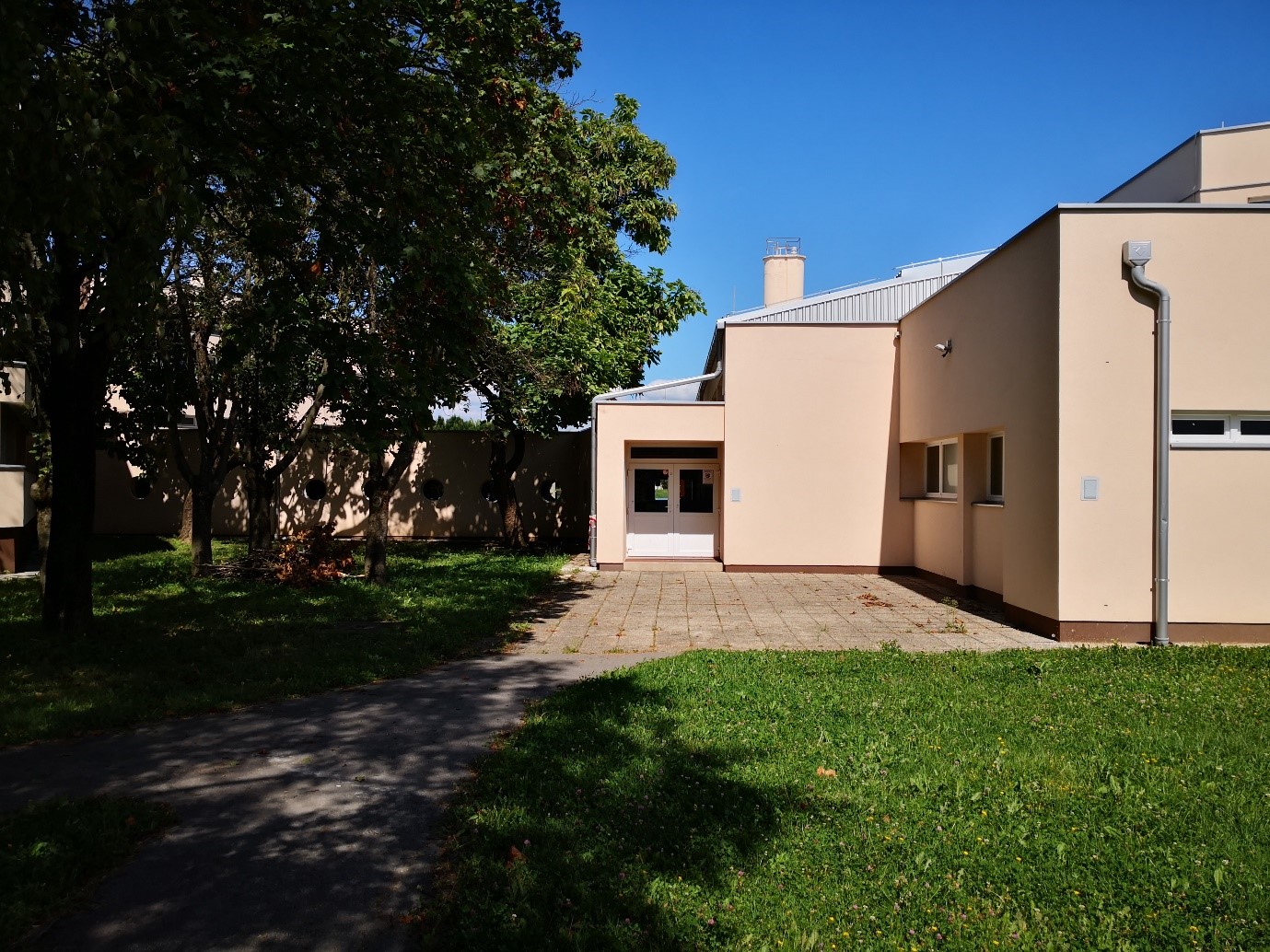 SPOREDNI ULAZ – SJEVER  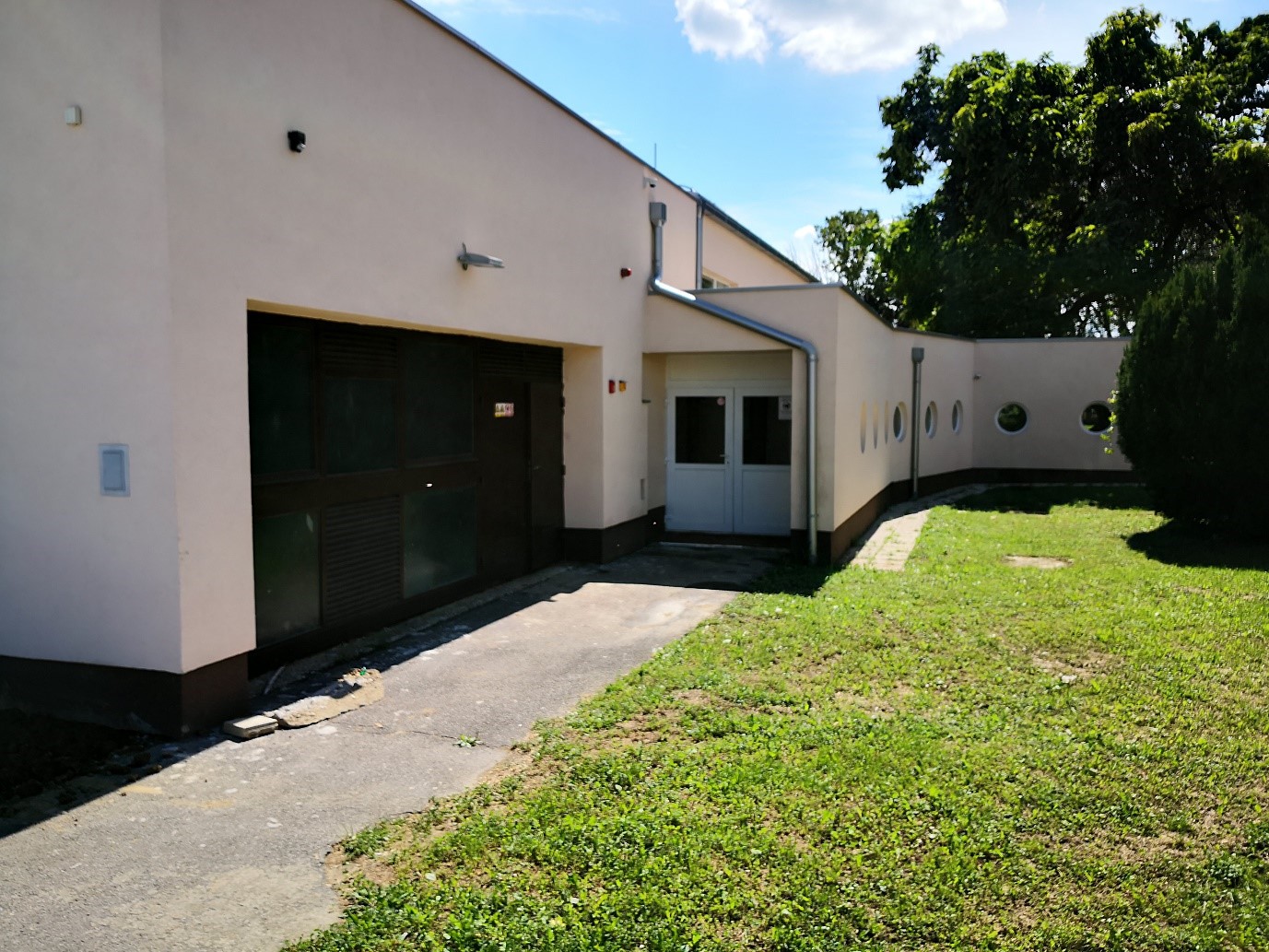 